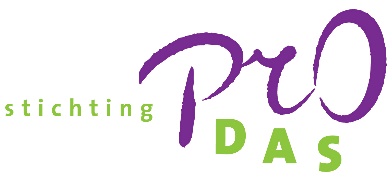 Inschrijfformulier leerling deel 1Kindgegevens Ouder(s)/verzorger(s)Aanvullende vragen ouders(s)/verzorger(s)Inschrijfformulier Deel 2 Aanvullende informatie kindDeze informatie hebben we nodig in het kader van 'Passend Onderwijs'. Mede op basis hiervan maken we een inschatting of een gesprek op korte termijn gewenst is, of dat een gesprek later in het schooljaar kan plaatsvinden. U hoort dat binnen 6 weken na ontvangst van de inschrijving.OntwikkelingsgegevensMedische gegevensInschrijfformulier Deel 3 Privacy verklaringPRODAS-scholengeven nooit, zonder uw toestemming, gegevens van leerlingen door aan niet aan school gerelateerde personen of instanties verklaren dat foto's of videobeelden gemaakt door de school, alleen vertoond worden in schoolverband en/of schoolpublicatiesbewaken dat de website van de school alleen algemene en positieve opnamen van de school en haar gebruikers bevat zorgen ervoor dat internet- en e-mailgebruik geschiedt onder begeleiding en strikte regels, zoals vermeld in de schoolgids of op de site, bedoeld om de kinderwereld te beschermenDoor ondertekening van dit inschrijfformulierverklaart u als ouder(s) en/of verzorger(s) heel zorgvuldig in de geest van de bovenstaande regels, om te zullen gaan met de gegevens of materialen van de gebruikers van de school verklaart u dat u alle gegevens naar waarheid heeft ingevuldControle en ondertekeningControleer of deel 1, 2 en 3 van dit inschrijfformulier volledig zijn ingevuldVul het formulier in bijlage 1  volledig inDeze inschrijving moet ondertekend worden door beide ouders. Wat als u gescheiden/niet samenwonend bent? Als er sprake is van co-ouderschap moeten beide ouders ondertekenen.In alle andere gevallen tekent alleen de ouder/verzorger bij wie het kind woontUitsluitend met volledig ingevulde formulieren kan de school een plaatsing in overweging nemen. Bijlage 1 bij inschrijfformulierVERKLARING      Toestemming tot handelwijze als het kind ziek wordt op schoolHet kan gebeuren dat uw kind gezond naar school gaat en tijdens de schooluren ziek wordt, zich verwondt, door een insect wordt geprikt of iets dergelijks. In zo'n geval zal de school altijd contact opnemen met de ouders, verzorgers of met een andere, door hen aangewezen, persoon. Een enkele keer komt het voor dat deze personen niet te bereiken zijn. Als deze situatie zich voordoet dan zal de leraar een zorgvuldige afweging maken of uw kind gebaat is met een 'eenvoudige' pijnstiller of dat een arts geconsulteerd moet worden. Als u met bovenstaande akkoord bent, wilt u dan dit formulier invullen.Ondergetekende gaat akkoord met bovengenoemde handelwijze ten behoeve van:Te waarschuwen persoon, indien ouder(s)/verzorger(s) niet te bereiken zijnBijlage 1 - blad 2Mijn kind is overgevoelig voor de volgende zaken:Wilt u eventuele veranderingen zo spoedig mogelijk doorgeven aan de directie van de school?Het is zeer belangrijk dat deze gegevens actueel zijn.Handtekening: Plaats, datum:      Burgerservicenummer (BSN)     …………………………….     …………………………….     …………………………….     …………………………….Bijgevoegd bewijsstuk  - ouders hebben Paspoort/identiteitskaart kind/kopie geboortebewijs met BSN-nummer bij                inschrijving laten zien ter controle - kopie geboortebewijs/persoonslijst met bsn-nummer, ontvangen van gemeente bij de                geboorte (u hoeft géén GBA-uittreksel van de gemeente in te leveren) -   kopie eigen paspoort/identiteitskaart kind (kopie wordt na controle vernietigd) - ouders hebben Paspoort/identiteitskaart kind/kopie geboortebewijs met BSN-nummer bij                inschrijving laten zien ter controle - kopie geboortebewijs/persoonslijst met bsn-nummer, ontvangen van gemeente bij de                geboorte (u hoeft géén GBA-uittreksel van de gemeente in te leveren) -   kopie eigen paspoort/identiteitskaart kind (kopie wordt na controle vernietigd) - ouders hebben Paspoort/identiteitskaart kind/kopie geboortebewijs met BSN-nummer bij                inschrijving laten zien ter controle - kopie geboortebewijs/persoonslijst met bsn-nummer, ontvangen van gemeente bij de                geboorte (u hoeft géén GBA-uittreksel van de gemeente in te leveren) -   kopie eigen paspoort/identiteitskaart kind (kopie wordt na controle vernietigd) - ouders hebben Paspoort/identiteitskaart kind/kopie geboortebewijs met BSN-nummer bij                inschrijving laten zien ter controle - kopie geboortebewijs/persoonslijst met bsn-nummer, ontvangen van gemeente bij de                geboorte (u hoeft géén GBA-uittreksel van de gemeente in te leveren) -   kopie eigen paspoort/identiteitskaart kind (kopie wordt na controle vernietigd)RoepnaamVoornamenTussenvoegselAchternaamGeslacht  M      V M      V M      V M      VGeboortedatumPostcodeWoonplaatsStraatnaam+huisnr.+ evt. toevoeginggeheim   nee    jageheim   nee    jaTelnr. thuisTelnr. ouder/verzorger 1Telnr. ouder/verzorger 2Evt. extra telnr.(bijv. oppas of oma/opa)geheim   nee    ja                    nee    ja                                      nee    javan:      geheim   nee    ja                    nee    ja                                      nee    javan:      GeboortelandNationaliteit 1Nationaliteit 2Indien van toepassingin Nederland sinds:Gezindte (geloof)ThuistaalWoont in COAWoont in tehuis nee     ja nee     ja nee     ja nee     ja nee     ja nee     ja nee     ja nee     jaBetreft éénoudergezin nee            ja, kind woont bij       nee            ja, kind woont bij       nee            ja, kind woont bij       nee            ja, kind woont bij      Ouders zijn Gehuwd 
 samenwonend   gescheiden,                 hebben co-ouderschap   ja     nee  
 niet samenwonend, hebben co-ouderschap  ja     nee   Gehuwd 
 samenwonend   gescheiden,                 hebben co-ouderschap   ja     nee  
 niet samenwonend, hebben co-ouderschap  ja     nee   Gehuwd 
 samenwonend   gescheiden,                 hebben co-ouderschap   ja     nee  
 niet samenwonend, hebben co-ouderschap  ja     nee   Gehuwd 
 samenwonend   gescheiden,                 hebben co-ouderschap   ja     nee  
 niet samenwonend, hebben co-ouderschap  ja     nee  Broertjes/zusjesnaam: naam: m/v
     
     
     geboortedatum:Komt vanuit



Adres psz/kdv/schoolTelefoonnummer peuterspeelzaal        naam:      
 Kinderdagverblijf     naam:      
 Andere school             naam:      
                                           uit groep:      
     
      peuterspeelzaal        naam:      
 Kinderdagverblijf     naam:      
 Andere school             naam:      
                                           uit groep:      
     
      peuterspeelzaal        naam:      
 Kinderdagverblijf     naam:      
 Andere school             naam:      
                                           uit groep:      
     
      peuterspeelzaal        naam:      
 Kinderdagverblijf     naam:      
 Andere school             naam:      
                                           uit groep:      
     
     Heeft uw kind een VVE-indicatie? ja                                                   
 nee ja                                                   
 nee ja                                                   
 nee ja                                                   
 neeHeeft uw kind, n.a.v. een indicatie, deelgenomen aan een VVE-programma  ja                     indien ja,                                 welk programma:        
 nee                 hoeveel maanden :       ja                     indien ja,                                 welk programma:        
 nee                 hoeveel maanden :       ja                     indien ja,                                 welk programma:        
 nee                 hoeveel maanden :       ja                     indien ja,                                 welk programma:        
 nee                 hoeveel maanden :      Ik ben akkoord met een overdracht vanuit psz / kdv / vorige school ja
 nee ja
 nee ja
 nee ja
 neeOuder/verzorger 1Ouder/verzorger 2Geslacht M      V M      VRoepnaamVoorlettersTussenvoegselAchternaamRelatie tot kindindien afwijkend van kindPostcode + WoonplaatsStraatnaam + huisnr.PlaatsnaamEmailadresGeboortedatumGeboortelanden indien van toepassing: in Nederland sindsNationaliteit(en)Vluchtelingenstatus ja      nee ja      neeOuder/verzorger 1Ouder/verzorger 2Ouder/verzorger 2Bent u het eerste jaar in Nederland ja      nee ja      nee ja      neeOefent een van de ouders het schippersbedrijf uit, of heeft hij/zij dat gedaan, en verblijft de leerling in een pleeggezin of internaat ja      nee ja      nee ja      neeLeiden de ouders een trekkend bestaan als bedoeld in het Besluit Trekkende Bevolking WBO (Stb 1985,456), anders dan in de vraag hierboven bedoeld ja      nee ja      nee ja      neeIs één van de ouders geboren in: - Griekenland, Italië, voormalig Joegoslavië,
   Spanje, Portugal, Kaapverdië, Marokko, 
   Turkije, Tunesië
- Suriname, Nederlandse Antillen, Aruba- Een niet-Engelstalig land buiten Europa, niet    zijnde Indonesië ja      neenamelijk uit: ja      neenamelijk uit: ja      neenamelijk uit:Behoort de leerling tot de Molukse bevolkingsgroep ja      nee ja      nee ja      neeIs een van de ouders in Nederland als voortvluchtige toegelaten op grond van Art. 15 van De Vreemdelingenwet (verblijfsvergunning asielzoeker) ja      nee ja      nee ja      neeZijn er bijzonderheden in de spraakontwikkeling ja      neeIs er interesse voor (voor)lezen verhaaltjes ja      neeHeeft uw kind (vermoedelijk) dyslexie(lees- en of spellingsstoornis) ja      neeIndien ja, - wanneer is dit vastgesteld- wie heeft het onderzoek gedaan- op basis waarvan vermoedt u ditKomt er dyslexie voor in de familie ja      neeIndien ja, bij wieHeeft uw kind (vermoedelijk) dyscalculie (rekenstoornis) ja      neeIndien ja, - wanneer is dit vastgesteld- wie heeft het onderzoek gedaan- op basis waarvan vermoedt u ditKomt er dyscalculie voor in de familie ja      neeIndien ja, bij wieIs uw kind (vermoedelijk) hoogbegaafd ja      neeIndien ja, - wanneer is dit vastgesteld- wie heeft het onderzoek gedaan- op basis waarvan vermoedt u ditKomt er hoogbegaafdheid voor in de familie ja      neeIndien ja, bij wieHeeft uw kind (vermoedelijk) AD(H)D ja      neeIndien ja, - wanneer is dit vastgesteld- wie heeft het onderzoek gedaan- op basis waarvan vermoedt u ditKomt er AD(H)D voor in de familie ja      neeIndien ja, bij wieHeeft uw kind (vermoedelijk) Autisme  ja      neeIndien ja, - wanneer is dit vastgesteld- wie heeft het onderzoek gedaan- op basis waarvan vermoedt u ditKomt autisme (of aanverwante persoonlijkheids-stoornissen) voor in de familie ja      neeIndien ja, welkeen bij wieHuisarts:- naam- adres- plaats- telefoonHeeft uw kind allergieën Zo ja, waarvoor ja      neeZijn er bij uw kind lichamelijke ziekten, of beperkingen waar de school rekening mee moet houden ja      neeIndien ja, welkeIs er sprake geweest van ziekenhuisopname, voor bijvoorbeeld ziekten of ongelukken, die het leerproces hebben belemmerd of belemmeren ja      neeIndien ja, waarvoorHeeft uw kind (medische) onderzoeken gehad ja      neeIndien ja, - welk onderzoek- wanneer - door wieIs uw kind in behandeling (geweest) bij een (medisch) specialist ja      neeIndien ja, bij wie - waarom- van wanneer tot wanneer- naam behandelaar- telefoon kinderarts fysiotherapeut logopedist anders, te weten:       Moeten er mogelijk onder schooltijd medische handelingen  verricht worden bij uw kind (injecties e.d.) ja      neeIndien ja, welkeIn dit geval s.v.p. Protocol Medisch Handelen opvragen op schoolHeeft uw kind bijzondere begeleiding gehad van bijv.CJB, BJB, Stichting MEE, Consultatiebureau, GGD, Bureau Jeugdzorg ja      neeIndien ja, van welke instantieMaakt u zich zorgen over uw kind en/of zijn/haar ontwikkeling ja      neeIndien ja, waarom en/of waaroverVerwacht u dat uw kind op school extra hulp of ondersteuning nodig heeft ja      neeIndien ja,- op basis waarvan denkt u dat - welke extra ondersteuningEventuele andere aanvullende opmerkingen of bijzonderheden die belangrijk zijn voor de schoolIk ben bekend met de plaatsingsprocedure, zoals die in bijgaand schrijven vermeld staat ja      neePlaats, datum:      Handtekening ouder/verzorger 1Plaats, datum:      Handtekening ouder/verzorger 2Naam leerlingGeboortedatumAdres en huisnummerPostcode/woonplaatsNaam ouder(s)/verzorger(s)Telefoon thuisTelefoon mobielTelefoon werkNaam huisartsTelefoon huisartsNaam Telefoon thuisTelefoon mobielTelefoon werkMedicijnenOntsmettingsmiddelenSmeerseltjes tegen bijv. insectenbetenPleistersOverigZaken die hierboven niet genoemd zijn